An advisory commission of the Coastal Protection and Restoration Authority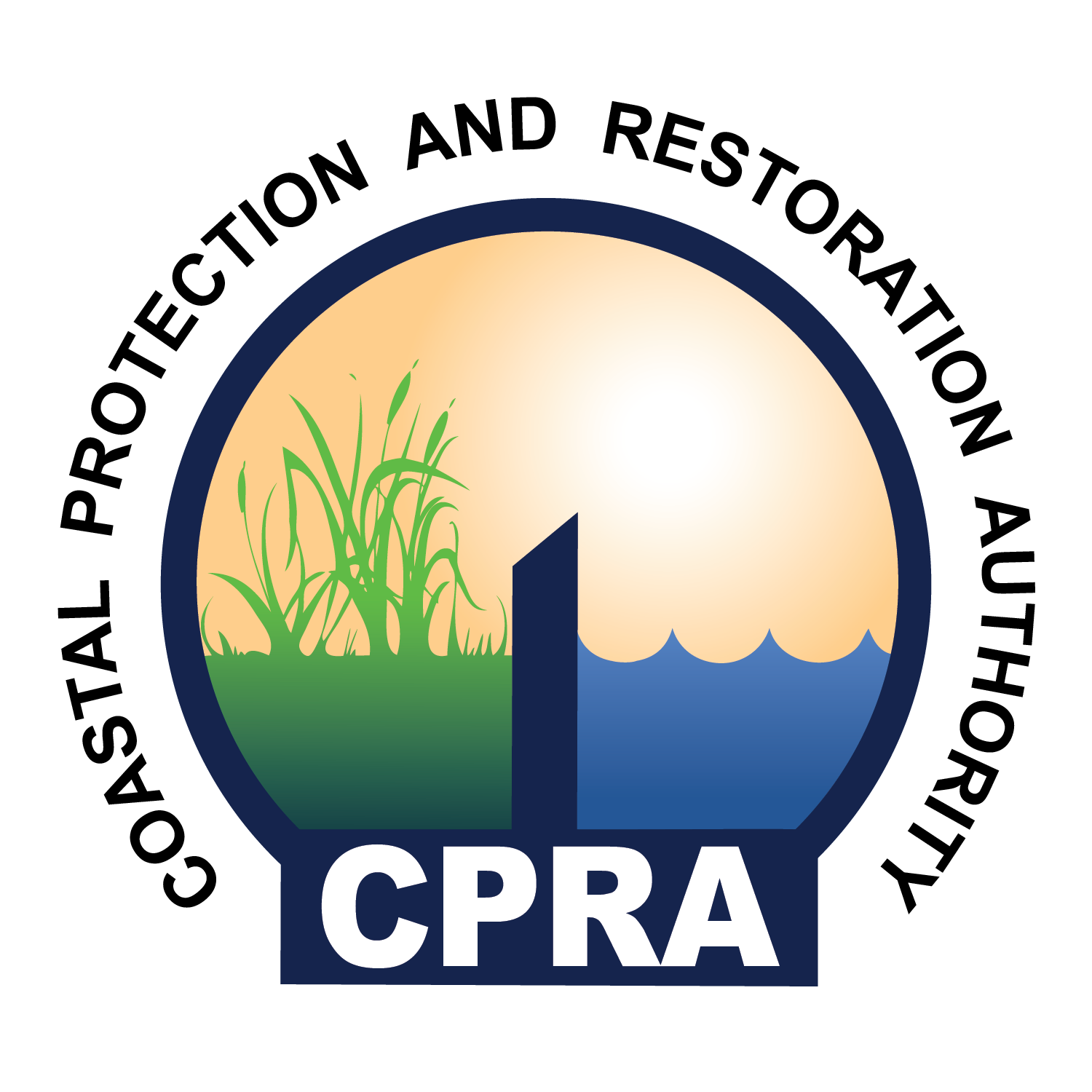 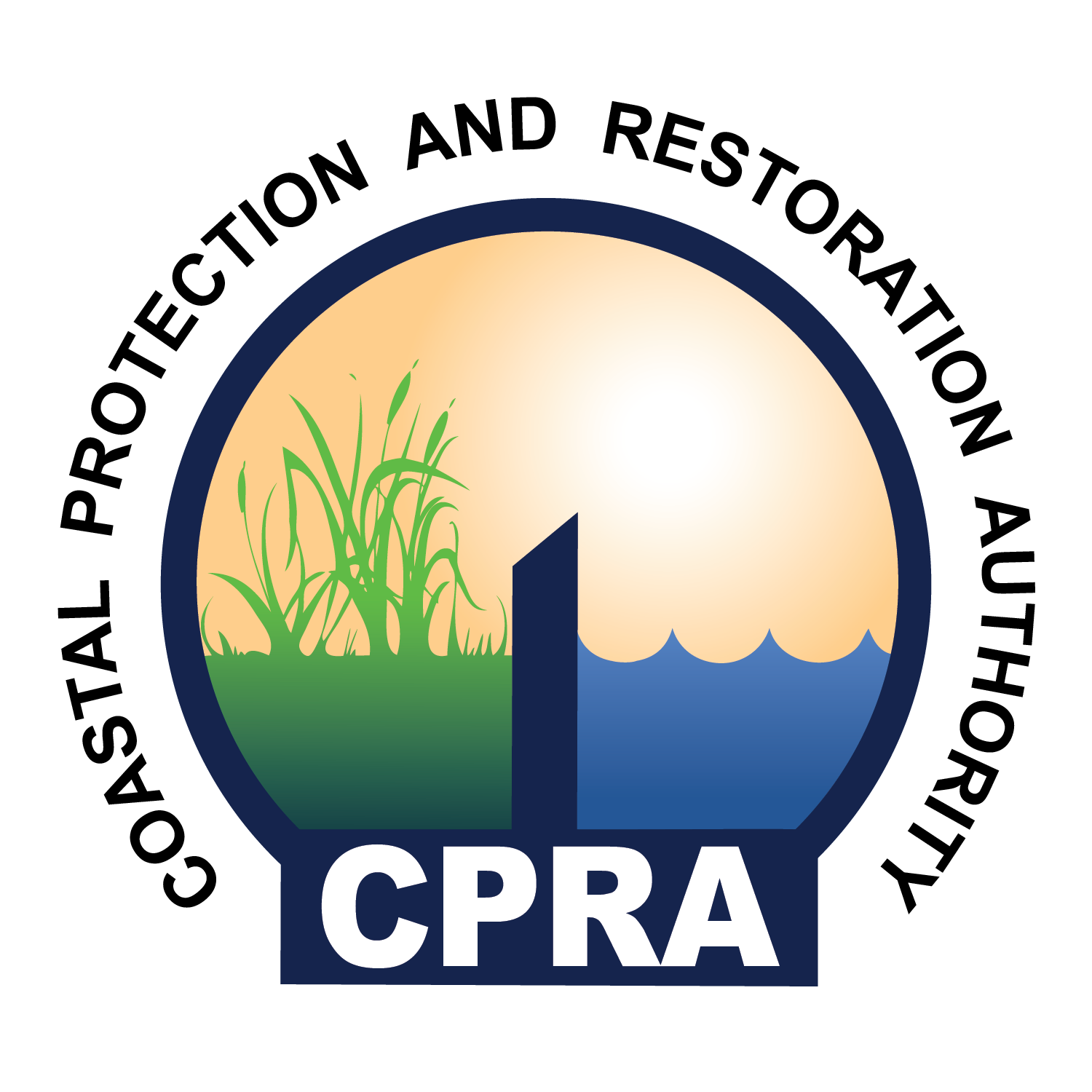 Coast Louisiana Levee Consortium MeetingLaSalle Building, GRIFFON ROOM617 North Third StreetBaton Rouge, LA 70802Thursday, March 31, 20161:30pCall to Order – Windell CuroleRoll CallApproval of AgendaIntroduction of new Chairman of CPRA, John Bradberry Approval of MinutesReport by Windell Curole Comprehensive Hurricane Protection408 PermittingReport by Dwayne Bourgeois, NLLDNFIP ReformLAMPFFRMSWOTUSReport by Nedra Davis, CPCRPAChenier Plain Authority’s Strategic PlanReport by Reggie Dupre, TLCDDiscussion of 2016 Regular Legislative Session IssuesReport by Dietmar RietschierComite River Diversion Canal ProjectPublic CommentAdjourn